Advance NoticeOn Sunday, November 22nd we will be having a special worship service to commemorate our 160th anniversary. We will be live-streaming this service as well for those who cannot attend and because of the covid-19 restrictions. We will have more information to share on this in the coming weeks. RecyclingWe have a recycling account at the recycling depot in Manuels. If you have recyclables that you would like to donate you can drop them off under the number 8342336. The Sixth Electoral Synod for the Anglican Diocese of Eastern Newfoundland and Labrador will be held on November 28, 2020. This will be a virtual Synod as facilitated by Data On The Spot Incorporated. The Episcopal Nominating Committee has confirmed the following candidates for consideration to the Office of Bishop: The Venerable Josiah Noel 		The Reverend Jonathan Rowe The Venerable Samuel Rose 		The Reverend Canon Gerald Westcott The Venerable Charlene TaylorFurther information about each candidate, including their curriculum vitae, will be made available at a later date which you can find at https://anglicanenl.net/home/electoral-synod/ Church Envelopes/PADIf you would like church envelopes for your weekly/monthly offerings or would like to sign up for pre-authorized debit please contact the parish office at 834-2336 or by email sjtetopsail@nfld.net We are grateful for your contributions towards our ministries in this parish. Advent Quiet DayTo register call the parish office at 834-2336 or email sjtetopsail@nfld.net or jolenepeters1@gmail.com by Wednesday November 25th.The Food Bank is in need of the following items:SugarCrackersTeabagsCanned StewsCake MixWelcome to the Anglican Parish ofSt. John The EvangelistConception Bay South, NewfoundlandNovember 1st, 2020www.stjohntheevangelistnl.comFacebook: SJTE Topsail Office email:  sjtetopsail@nfld.net Office phone number: (709) 834-2336Rector’s Email:  jolenepeters1@gmail.comRector’s Cell: (709) 325-2366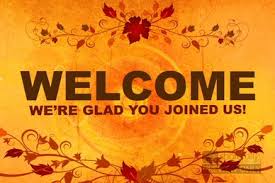 Our Parish Mission Statement We believe in nurturing a community of faith dedicated to inclusion, support and sharing the story of God's love with all people regardless of the stage of their spiritual journeyDear Friends,Today we celebrate All Saints and All Souls Day in our parish. We give thanks for the saints, especially our patron Saint John and we honour and remember this day all our loved ones who have gone before us. We give thanks for our memories of them and for all that we shared together. We ask you, please, through their intercession, to deepen our faith, strengthen our hope and increase our love that we too, may some day stand before you, ready to enter your Holy Kingdom. Every Blessing,Reverend Jolene If you know someone that is sick and would like to be placed on the sick list, contact the Parish Office at 834-2336 or by emailing sjtetopsail@nfld.net  Please ensure that you have their permission for their name to be printed in the bulletin before calling the office.  Please let us know when they are well enough to be removed from our prayer list. Parish prayer list:  Alma, JohnTri-Diocesan IntercessionsParish of St. St. Michael and All Angels, St. John’sRector-			The Rev. Jonathan RoweParish of St. Peter’s, CBSRector-			The Rev. William StrongA donation has been given to PWRDF to the Glory of God and in Loving Memory of Bishop Geoff PeddlebyMorley HodderThe Parish Office hours are 8:00 a.m. to 1:00 p.m. Monday to Thursday.  We are CLOSED on Friday’s.Godly Play ProgramIt is our hope to start up this program in the coming weeks and once again have the children in our midst. Please keep our Godly Play leaders in your prayers as they work through the best way to offer this program for our young families. Advent Quiet DayAdvent prepares us for the joy and hope of Christmas, but how does that look in a year that has led us to a worldwide pandemic, mental health issues, trying times and more? You are invited to join Reverend Jolene as we explore the themes of Waiting, Preparing and Receiving in a way like never before! Saturday November 28 from 10:30 a.m. -1:30 p.m.  Open to women and men. There is no charge for the day, coffee and tea will be available but we ask that you would bring a brown bag lunch due to Covid restrictions. Altar GuildWe are in need of new members for our altar guild teams. The duties involve preparing the altar for Eucharist and cleaning up after the service. This is done on a week to week schedule. If you are interested or able to help out with this important ministry please contact the parish office at 834-2336 or speak with Reverend Jolene.BulletinsThe following dates are available if you would like to give the bulletin in memory of a loved one or in thanksgiving of an event in your life: November 15thAge Friendly Survey – Town of CBSWe're conducting a survey to measure the age-friendliness of our Town and we're looking for feedback from seniors/older adults on traffic, transportation, inclusion & health services.Complete the survey for a chance to enter to WIN A $300 GROCERY CARD!https://www.conceptionbaysouth.ca/age-friendly-survey/Registering for ServicesPlease remember and let those you know without social media or email that in order to attend our Sunday services you MUST pre-register each week by calling the parish office Monday - Thursday 8 a.m. - 1 p.m. Government and Diocesan policies do not allow us to permit anyone who has not pre-registered to attend a service. If you do not get an answer when calling, we are most likely registering another person.  Please leave your name and telephone number and Madonna will call you back as soon as possible.Remembrance Day ServiceRegister early this week Monday to Thursday, 8:00 a.m. to 1:00 p.m.Readers If you would like to read the psalm and second reading on Sunday, November 15th please call the parish office at 834-2336 or email sjtetopsail@nfld.net and Madonna will send the readings to you. Gift Card TreeTickets are now available on a gift card tree valued at $500.00. Tickets are $2.00 each or 3 for $5.00. For tickets call the parish office at 834-2336. The deadline for buying tickets is November 8th. The prize will be drawn for on Monday, November 9th. 